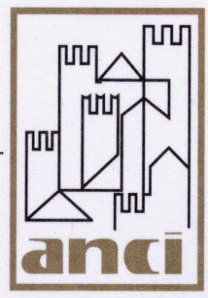 CPI EDILIZIA SCOLASTICADA INVIARE ENTRO IL 25 GENNAIO ALL’INDIRIZZO EMAIL: dipartimentoistruzione@anci.itNOME DEL COMUNEREFERENTE TECNICONOME:COGNOME:EMAIL:RECAPITI TELEFONICI:Il “codice edificio” interessato dall’intervento di adeguamento antincendio ricavato dall’Anagrafe Nazionale dell’Edilizia Scolastica;il costo dell’interventoil livello della progettazioneil cronoprogramma dell’intervento nel quale sia leggibile il numero di mesi intercorrenti tra l’avvenuto finanziamento e l’aggiudicazione ed il numero dei mesi previsti tra l’aggiudicazione e il termine dei lavoriuna sintetica descrizione dell’impatto dell’intervento in termini di miglioramento delle condizioni di uso dell’immobile e in termini di sicurezza, fruibilità ecc..